Équipage : _______________________________________________________Date de la mission : _____________________________________________3…2…1…Décollage !Ça y est vous partez  !  Vous savez où vous allez… Vous savez avec qui vous partez… maintenant vous êtes prêts à accomplir votre mission.Voici les étapes à suivre pour planifier votre mission.  Toutes ces informations sont importantes afin d’être prêt pour votre départ.  Certaines de ces étapes se feront en équipe d’autres individuellement.  Tous les travaux devront être rassemblés dans un  carnet  de mission.Page 1 : Créer un logo représentatif de votre mission.  N’oubliez pas d’expliquer la signification des symboles dans votre logo.C’est la page titre de votre livret.Ce travail se fait en collaborationPage 2 :   Décrivez votre mission.  Pourquoi allez-vous visiter cette planète ?  Quelles informations scientifiques aimeriez-vous rapporter sur la Terre ?  À quoi serviront ces découvertes pour notre vie quotidienne ?Ce travail se fait en collaboration** (vous pouvez vous inspirer des différentes missions déjà réalisées pour bâtir votre propre mission)**Important** Inclure une photo de votre équipe de mission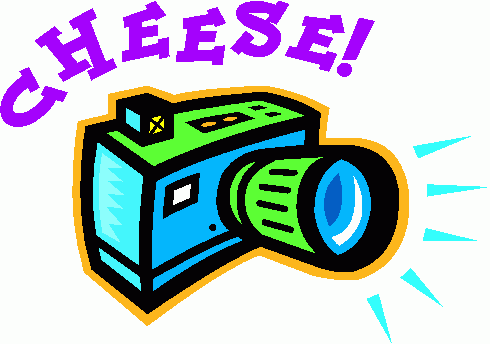 Page 3 :   Faire la biographie de chaque membre de l’équipageChaque élève s’assigne un rôle dans cette mission (voir la liste dans Moodle) et décrit ses tâches à faire.  Cette étape se fait individuellement**Important** Inclure une photo de chaque membre de l’équipePage 4 :   Faire une recherche sur les différentes technologies utilisées dans les navette durant les missions et en choisir 5.  Donner une description et la méthode d’utilisation de chacune des technologies.  Utilise les sites Internet dans la liste pour trouver tes informations.**Important** Partager le travail !!!Vous pouvez remettre votre carnet de mission en format papier ou en format digitale (flipsnack).  D’autres informations suivront bientôt…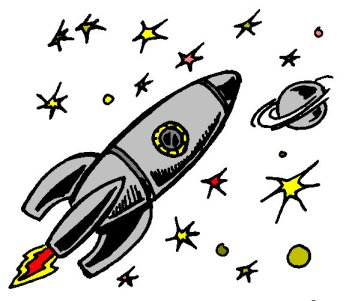 